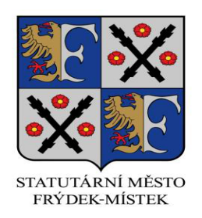 Podmínky „Programu na podporu projektů v oblasti zdravotnictví pro rok 2017“I. Název programu„Program na podporu projektů v oblasti zdravotnictví na rok 2017“ (dále jen „Program“).II. Vyhlašovatel Programu, poskytovatel dotaceVyhlašovatelem Programu a poskytovatelem dotace je statutární město Frýdek-Místek (dále jen „Město“), Radniční 1148, 738 22 Frýdek-Místek, IČ: 00296643, zastoupené primátorem.III. Cíle a priority programu (účelové určení)Podpora a rozvoj zdravotní péče a následné péče (podpora materiálně-technického vybavení vedoucí ke zlepšení zdravotního stavu občanů)Podpora preventivních programů vedoucích k výchově ke zdraví, zdravému způsobu života a humanitární pomoci (zaměřeno na zdravotnickou osvětu, prevenci civilizačních onemocnění, humanitární pomoc apod.)Podpora celoroční pravidelné činnosti i individuálních akcí pro zdravotně postižené občany (podpora činností, jejichž účelem je zlepšení fyzické i psychické kondice zdravotně postižených občanů)Vytváření podmínek pro integraci zdravotně postižených občanů, včetně rovných podmínek (podpora činností, jejichž účelem je zlepšení kvality života zdravotně postižených občanů)Podpora projektů zaměřujících se na poskytování mobilní paliativní péče (mobilní hospic) (podpora činností, jejichž účelem je zmírnění utrpení a zachování kvality života pacienta, který trpí nevyléčitelnou nemocí)IV. Vymezení okruhu žadatelů a lokalizaceZa oprávněné žadatele o dotaci jsou považovány fyzické a právnické osoby realizující projekt na území města nebo mimo jeho území s tím, že výstupy realizovaného projektu musí být využity pro občany města Frýdku-Místku.Žádost nemohou podávat politické strany a politická hnutí podle zákona č. 424/1991 Sb., o sdružování v politických stranách a hnutích, v platném znění a příspěvkové organizace zřízené městem.V. Podmínky pro předložení žádosti o dotaciŽadatel předkládá žádost, kterou tvoří:Žádost o dotaci poskytnutou z rozpočtu města (příloha č. 2 Programu),Čestné prohlášení za účelem poskytnutí dotace z rozpočtu města (příloha č. 3 Programu),prosté kopie dokladů o právní osobnosti a dokladu k oprávnění vykonávané činnosti (stanovy, statut, zřizovací listina, výpis z veřejných rejstříků apod.),prosté kopie dokladů o volbě nebo jmenování statutárního orgánu, současně s dokladem osvědčujícím oprávnění statutárního orgánu jednat jménem osoby (podepisovat smlouvy),prosté kopie smlouvy o zřízení běžného účtu u bankovního ústavu,prosté kopie potvrzení o IČ, výpis z registru ekonomických subjektů,prostá kopie o registraci DPH.fyzické osoby předloží aktuální výpis z veřejné části živnostenského rejstříku (vydávání oddělení správy a kontroly živnostenského úřadu),stručná informace o své činnosti a dosažených výsledcích (výroční zpráva, publicita).V případě, že žadatel předkládá více žádostí o dotaci, budou tyto přílohy přiloženy k jedné z žádostí, v každé další žádosti je pak nutné uvést, ke které z jednotlivých žádostí byly přílohy doloženy.Žádost o dotaci spolu se všemi vyplněnými přílohami v jednom podepsaném originále lze podat prostřednictvím provozovatele poštovních služeb nebo osobně na podatelně Magistrátu města Frýdku-Místku na tuto adresu:Statutární město Frýdek-Místekodbor sociálních služebRadniční 1148738 22  Frýdek-Místeka to v obálce označené:názvem příslušného vyhlášeného Programu,plným jménem (obchodní firmou nebo názvem) žadatele a adresou (sídlem),textem „Neotvírat – žádost o dotaci“.Žádosti předložené vyhlašovateli:v rozporu s tímto programem,jakýmkoliv jiným způsobem (např. faxem nebo e-mailem),doručené na jiné adresy,po termínu pro předložení žádosti,nepodepsané osobou oprávněnou jednat za žadatele,pokud by poskytnutím dotace v požadované výši byla překročena hranice podpory de minimis,v případě, že žadatel bude mít k termínu podání žádosti vůči poskytovateli neuhrazené finanční závazky po lhůtě splatnosti,budou z dalšího posuzování vyloučeny.Pokud bude žádost podaná v souladu s odst. 4 vykazovat jiné nedostatky, vyzve poskytovatel žadatele k jejich odstranění v náhradním termínu. Pokud tak žadatel neučiní, bude jeho žádost z hodnocení vyloučena.Všechny došlé žádosti včetně jejich příloh se archivují a žadatelům se nevracejí.VI. Lhůta pro podávání žádostí a kontaktní osobaLhůta pro podávání žádostí je od 01. 10. 2016 do 31. 10. 2016 včetně.Byla-li žádost podána prostřednictvím provozovatele poštovních služeb, je lhůta zachována, byla-li v poslední den lhůty převzata zásilka s žádostí k poštovní přepravě.Poskytování dotací v tomto Programu administruje odbor sociálních služeb Magistrátu města Frýdku-Místku, Radniční 1148, 738 22  Frýdek-Místek.Kontaktní osoba (administrátor) je: Věra Konečná, odbor sociálních služeb, tel. 558 609 315, 777 921 907e-mail: konecna.vera@frydekmistek.cz VII. Podmínky pro poskytování dotacíMaximální výše poskytnuté dotace na jeden projekt činí Kč 150 000,-.Příjemce dotace se bude finančně spolupodílet  na úhradě uznatelných nákladů realizovaného projektu, který bude spolufinancovat, minimálně ve výši 30 %.Projekt nebude spolufinancován z jiné veřejné finanční podpory poskytnuté statutárním městem Frýdek-Místek.Žadatelem požadovaná výše dotace musí být v každé nákladové položce zaokrouhlena na celé stokoruny.Při nesplnění podmínky uvedené v odst. 4 budou projekty doporučené ke schválení předkládány zastupitelstvu města s požadovanou výší dotace upravenou po zaokrouhlení všech nákladových položek na celé stokoruny směrem dolů; procentní podíl dotace na uznatelných nákladech projektu se tím sníží.U dotačního titulu jsou uznatelné pouze neinvestiční náklady projektu.Realizace projektu bude zahájena nejdříve ode dne 01. 01. 2017, projekt bude ukončen nejpozději do 31. 12. 2017.Příjemce dotace je povinen viditelně uvádět skutečnost, že jde o projekt, jehož realizace byla spolufinancována z rozpočtu města (např. výroční zpráva, webové stránky, publicita).V tomto programu nelze žádat o dotaci na projekty spolufinancované z prostředků fondů EU.VIII. Uznatelné náklady projektuUznatelný náklad projektu je náklad, který lze v rámci realizace projektu spolufinancovat z dotace poskytovatele nebo z jiných finančních zdrojů, za současného splnění všech níže uvedených podmínek: vyhovuje zásadám účelnosti, efektivnosti a hospodárnosti podle zákona č. 320/2001 Sb., o finanční kontrole ve veřejné správě a o změně některých zákonů (zákon o finanční kontrole), ve znění pozdějších předpisů,byl vynaložen v souladu s podmínkami smlouvy a podmínkami vyhlášeného dotačního programu,vznikl příjemci v období realizace projektu,byl příjemcem uhrazen v období realizace projektu,lze jej podřadit pod některý z druhů uznatelných nákladů uvedených v žádosti o poskytnutí dotace v tabulce s názvem „Rozpočet projektu a výše požadované dotace z rozpočtu SMFM pro rok 2017 podle nákladových položek“ (dále jen „žádost o dotaci“).Za uznatelné osobní náklady se považují:základní mzda. Výše základní mzdy je uznatelná až do výše platového tarifu stanoveného pro nejvyšší platový stupeň platové třídy, odpovídající druhu vykonávané práce. Pro tyto účely se stanovení platového tarifu řídí právními předpisy upravujícími výše platu,příplatky. Výše příplatků je uznatelná až do výše příplatků stanovené v souladu s právními předpisy upravujícími výše platů, kromě příplatků za vedení a osobních příplatků, které se za uznatelný náklad nepovažují,zákonné mzdové odvody související se základní mzdou a příplatky dle odst. 2 písm. a) a b) tohoto článku,náklady spojené s dohodami o provedení práce a dohodami o pracovní činnosti.Příjemce musí poskytovateli doložit:jaký druh práce smluvní strana vykonala včetně prokázání konečného výstupu apočet odpracovaných hodin včetně způsobu jejich evidence.Neuznatelné náklady V rámci projektu nelze uznat:výdaje na pořízení pozemků, staveb včetně budov, bytů a nebytových prostor, uměleckých děl a sbírek,odpisy dlouhodobého nehmotného a hmotného majetku,nákup výpočetní techniky vč. softwaru nad 40.000 Kč, výdaje na pořízení dlouhodobého a krátkodobého finančního majetku,faktury týkající se záloh na dosud neprovedené práce, neposkytnuté služby či nedodané zboží nebo materiál (vyjma dodávek energií), poskytování úvěrů či půjček a návratných finančních výpomocí,podnikatelskou odměnu a osobní spotřebu vlastníka účetní jednotky,zákonné odvody do sociálního fondu a jiných fondů,cestovní náhrady spojené s realizací zahraniční pracovní cesty,externě zajišťované poradenské, právní a auditorské služby a konzultace,úhradu směnek,daně a dotace (s výjimkou daně z přidané hodnoty vztahující se k uznatelným nákladům projektu, která je uznatelným nákladem projektu, jestliže žadatel není plátcem daně z přidané hodnoty nebo mu nevzniká nárok na odpočet daně z přidané hodnoty),celní, správní, soudní, bankovní poplatky a dovozní přirážky,závazky vůči společníkům a sdružení, včetně závazků z upsaných nesplacených cenných papírů vkladů,závazky z koupě podniků, pevných termínovaných operací, nakoupených opcí,náklady příštích období,tvorbu kapitálových fondů, emisního ážia,úhradu ztráty z minulých let,tvorbu rezerv,akontaci leasingu, leasingové splátky a nájem věcí s následným odkupem,splácení bankovních úvěrů, úroků z bankovního úvěru a ostatních přijatých výpomocí,náklady na reprezentaci a občerstvení,poskytování finančních darů,pokuty, úroky z prodlení a penále,manka a škody,pojištění majetku, zákonné a havarijní pojištění auta,aa)  převody podílů na výsledku hospodaření společníkům,bb)  cestovné při použití soukromého vozidla zaměstnance příjemce.Upozornění: Nákladový rozpočet, který je součástí žádosti o dotaci, nesmí obsahovat neuznatelné náklady, i kdyby měly být hrazeny z prostředků příjemce dotace.IX.  Podmínky použití dotaceDotaci lze použít pouze na úhradu účelově určených uznatelných nákladů v souladu s obsahem projektu, smlouvou, podmínkami tohoto programu a strukturou nákladového rozpočtu, za podmínek dodržení všech závazných ukazatelů. Závazný ukazatel je finanční, časový či jinak specifikovaný ukazatel jako závazný označený poskytovatelem ve vyhlášeném programu nebo          ve smlouvě, jehož dodržení a splnění je pro příjemce po celou dobu realizace projektu závazné. Závaznými ukazateli jsou - příjemce dotace, název projektu dle žádosti, výše dotace a minimální procentuální podíl žadatele na celkových skutečně vynaložených uznatelných nákladech. Realizace projektu ani dotace není převoditelná na jiný právní subjekt. Příjemce je povinen projekt realizovat vlastním jménem, na vlastní účet a na vlastní odpovědnost.Realizace celého projektu, včetně použití dotace, musí příjemce sledovat v účetní evidenci a členit v souladu s nákladovou strukturou rozpočtu projektu. Tato evidence musí být podložena účetními doklady ve smyslu zákona č. 563/1991 Sb., o účetnictví, v platném znění.Čestné prohlášení příjemce o vynaložení finančních prostředků v rámci realizace projektu není považováno za účetní doklad.X. Vyhodnocení a výběr žádostí o dotaciKaždá žádost o poskytnutí dotace bude zkontrolována z hlediska formální správnosti. V případě splnění veškerých formálních požadavků bude posouzena po obsahové stránce poskytovatelem pověřenými zaměstnanci z příslušného odvětvového odboru. Posuzováno bude pět základních oblastí dle stanovených kritérií:Vyhodnocené žádosti o dotaci předloží příslušný odvětvový odbor komisi rady.Komise rady navrhuje a doporučuje žádosti o dotace radě města.Zastupitelstvo města na doporučení rady města rozhoduje o poskytnutí dotace na předložené projekty.Zastupitelstvo města rozhodne o poskytnutí dotace na předložené projekty a o neposkytnutí dotace neúspěšným žadatelům do 30. 06. 2017.Výsledky rozhodnutí zastupitelstva města budou uveřejněny na webových stránkách do 10  kalendářních dnů od rozhodnutí zastupitelstva města. S žadateli, jimž budou dotační prostředky zastupitelstvem města schváleny, uzavře město smlouvu o poskytnutí dotace z rozpočtu města v souladu s platnými obecně závaznými právními předpisy (příloha č. 1 Programu).XI.  Závěrečné vyúčtováníPo ukončení realizace projektu je příjemce povinen zpracovat a předložit poskytovateli závěrečné vyúčtování celého realizovaného projektu do termínu uvedeného ve smlouvě. Při vyúčtování dotace se bude příjemce dotace řídit ustanoveními smlouvy o poskytnutí dotace. Závěrečné vyúčtování musí být zpracováno na formulářích předepsaných pro tento vyhlášený program:Vyúčtování dotace (příloha č. 4 Programu)Soupis účetních dokladů projektu (příloha č. 5 Programu)Závěrečné zhodnocení projektu (příloha č. 6 Programu)Oznámení o vrácení nevyčerpaných finančních prostředků na účet poskytovatele dotace (příloha č. 7 Programu)Veškeré účetní doklady vztahující se k čerpání dotace musí být označeny „Placeno z dotace SMFM“ a číslem smlouvy. Na účetních dokladech, které jsou z dotace města financovány jen částečně, je nutno vždy uvést i přesnou částku hrazenou z dotace.K vyúčtování dotace je nutné předložit veškeré originály a kopie dokladů vztahujících se k dotaci. Např. ke každému daňovému dokladu (paragonu) bude přiložen výdajový pokladní doklad, ke každé faktuře bude přiložen výpis z bankovního účtu. Na kopiích bankovních výpisů bude zřetelně vyznačena částka hrazena z dotace. V případě, že předmětem vyúčtování budou ostatní osobní náklady (DPP, DPČ), doložte příslušné uzavřené dohody o provedení práce. Při závěrečném vyúčtování zároveň předložit celkové zhodnocení projektu.XII. Kontrola použití dotaceOvěřování správnosti použití poskytnuté dotace, zejména zda byla hospodárně a účelně využita, podléhá kontrole poskytovatele podle zákona č. 320/2001 Sb., o finanční kontrole ve veřejné správě a o změně některých zákonů (zákon o finanční kontrole), ve znění pozdějších předpisů. Po obdržení závěrečného vyúčtování bude provedena kontrola: formální správnosti,dodržení účelového určení,dodržení závazných ukazatelů,uznatelnosti nákladů v rámci realizace projektu.Neoprávněné použití dotace nebo zadržení dotace bude klasifikováno jako porušení rozpočtové kázně podle § 22 zákona č. 250/2000 Sb., o rozpočtových pravidlech územních rozpočtů, ve znění pozdějších předpisů.Příjemce dotace umožní poskytovateli průběžně monitorovat realizaci projektu, finanční a věcné plnění smlouvy o poskytnutí dotace. Monitorování bude provádět odbor sociálních služeb.XIII. Předpokládaný celkový objem peněžních prostředkůPro tento Program jsou navrhovány finanční prostředky ve výši Kč 800 000,-. Poskytnutí dotací a jejich konečná výše jsou podmíněny schválením finančních prostředků v rozpočtu SMFM zastupitelstvem města pro rok 2017.V případě, že zastupitelstvo města neschválí finanční prostředky pro tento Program, nebudou dotace v rámci tohoto Programu v roce 2017 poskytnuty.XIV.  Závěrečná ustanoveníNa poskytnutí dotace není právní nárok. Město si vyhrazuje právo vyhlášený Program bez udání důvodů zrušit.XV.  Seznam příloh ProgramuPříloha č. 1 - Návrh smlouvy o poskytnutí neinvestiční dotacePříloha č. 2 - Žádost o poskytnutí dotace (obecná a projektová část a nákladový rozpočet projektu)Příloha č. 3 - Čestné prohlášeníPříloha č. 4 - Vyúčtování dotacePříloha č. 5 - Soupis účetních dokladů projektu Příloha č. 6 - Závěrečné zhodnocení projektu Příloha č. 7 - Oznámení o vrácení nevyčerpaných finančních prostředkůUvedené formuláře budou k dispozici na internetové adrese www.frydekmistek.cz.XVI. ÚčinnostTento Program byl schválen usnesením Rady statutárního města Frýdek-Místek  …………… ze dne …………….. a nabývá účinnosti dne ……………..Základní kritéria pro hodnocení projektu:Max. bodovéhodnocení1.Soulad projektu s vyhlášeným dotačním programem, přínosy realizace projektu, jeho cílemax. 102.Kvalita projektu, originalita, nápaditost, udržitelnost projektu, věcná a časová proveditelnost, personální zajištění projektumax. 103.Přínos realizace projektu pro občany města Frýdku-Místkumax. 104.Projekt naplňuje hlediska hospodárnosti a efektivitymax. 105.Rozpočet projektu (konkrétnost a srozumitelnost rozpočtu, soulad rozpočtu s projektovou částí žádosti, spoluúčast, adekvátnost položek rozpočtu, hospodárnost projektu)max. 10Celkové bodové ohodnocení projektumax. 50